HASIL UJI RELIABILITAS KUESIONER TENTANG PENGETAHUAN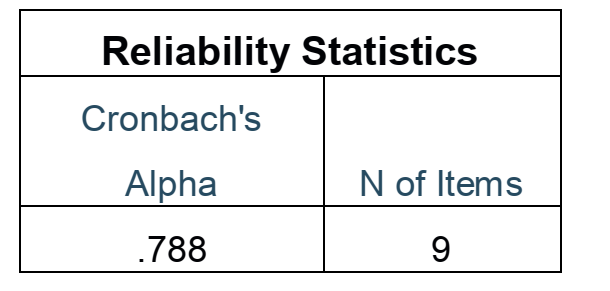 KUESIONER TENTANG PERILAKU PENGGUNAAN ANTIBIOTIK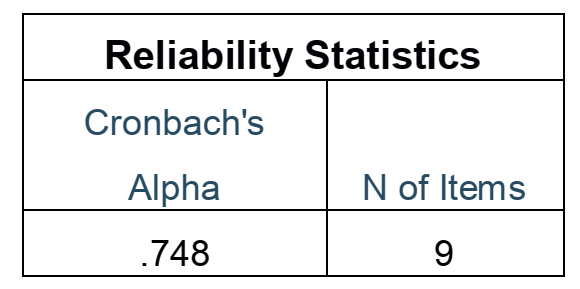 Hasil Uji Korelasi Spearman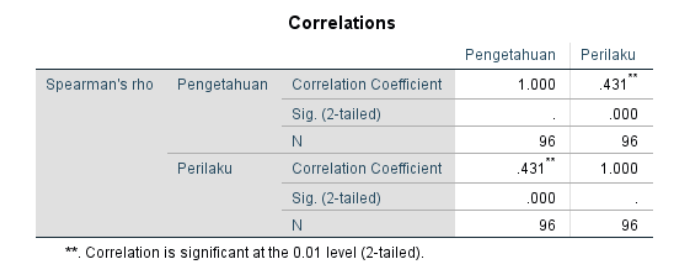 Surat Keterangan Kelaikan Etik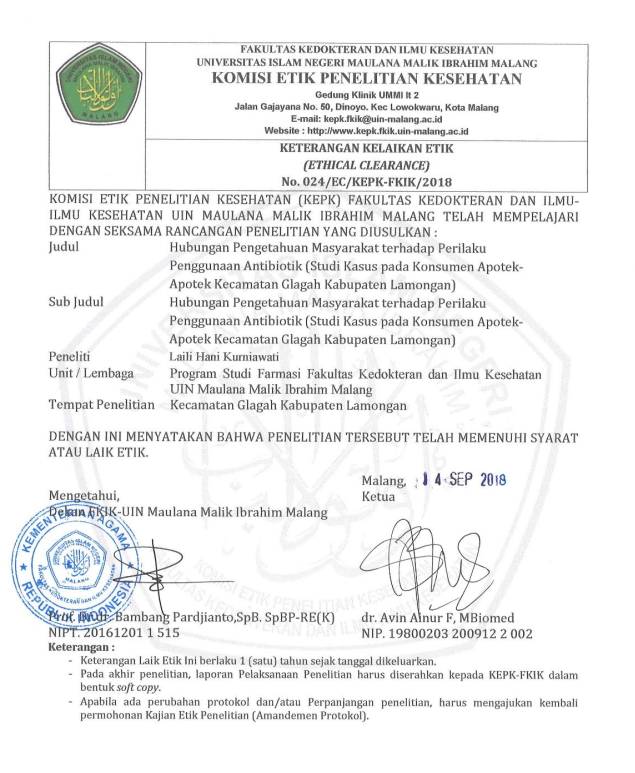 